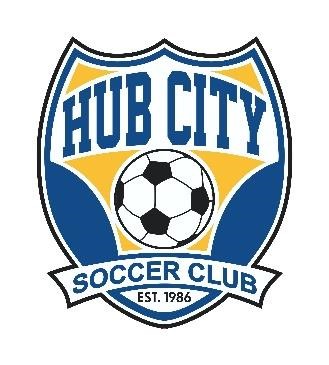 Board of Directors Meeting Agenda for March 8th, 2022 – 6:30pm Call Meeting to Order/Roll CallTom Hilsendeger, Mike Stucke, Shane Franks, Dana Stillman, Kari Zimney, Jared Fischbach, Laura Stockert, Merle Aske, Jeff SahliVisitors:Two visitors – no agendaApproval of Minutes from February 7th, 2022Dana motioned to approveLaura seconded the motionVote was unanimous to approvePresident’s Report (Tom):By-Laws UpdateOutdoor goals – still putting them together and discussed setting them upProvided overview of the State AGMDiscussed DPL processTreasurer’s Report (Jason/Lisa):Sales tax update – no sales tax on the concessionsDacotah Bank account changes were approved in February but still need to be completedWe will be cancelling our current credit card machine (Tom will handle)Executive Director Report (Dana): Past due accounts – writing them off for the accounts from 2019-2021Jared motioned to approve the write off past due accounts from 2019-2021Kari seconded the motionVote was unanimous to approveJosiah will be checking in to Wi-Fi hot spotsRec league shirts have not been ordered yet and Dana is reviewing our optionsShriners will sponsor the younger teamsDirector of Coaching Report (Merle):There are many balls in the storage room that will be donated to competitive coaches for practiceVice President – Competitive (Laura): Winter CompetitiveComplete other than one U11-U12 team going to BrookingsSummer CompetitiveRegistration is available and advertising has been postedCode of Conduct has been postedA Zoom meeting will be held and led by Dana on March 22nd TOPSoccerLooking for ideas for more participationVice President – Recreational (Josiah): Adult leagueDiscussed adults getting together just for funWinter youth leagueSpring youth leagueDiscussed providing a discount for volunteer coaches and/or team managersScheduling time for a coaches trainingDiscussed different approaches to team formationsCommunications Director Report (Jared):  Updated the websiteOrdered golf cart equipmentReferee Report (Tom):  Referee Class – April 21st Sponsorship Report (Shane):  Tommy’s Express – Still checking into sponsorship of all the shirtsContacted ZuntafiWill contact Mulligan’sWill contact Schwan’s Financial for a potential filing tax discountFundraising Report:  Spring raffle/prizes – ran by MichelleCurrent prizes include beef, pork, car detailing, car washes, room at the AmericInn and $50 gift cardTournament Report: Dacotah Bank Cup is ready to goRecording Secretary (Kari): N/AEquipment Manager (Jeff):  Nets are coming down on 3/9/22 at MatchboxMembers at Large (Mike)Looking for storage unit optionsOld Business:  N/ANew Business: Discussion of players being on multiple competitive soccer teamsNext Meeting:  TBD